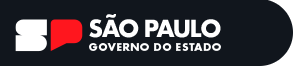 Diretoria de Ensino da Região de Carapicuíba. Profº. ODAIR PACHECO PEDROSO                Rua Acre,120 – Atalaia – Cotia – cep: 06700-625                      Fone: (11) 4703 – 2153 / (11) 4614 – 0303EDITAL DESIGNAÇÃO VICE-DIRETOR ESCOLARA E.E. Odair Pacheco Pedroso, nos termos da Resolução SEDUC nº 52, de 29-06-2022, com alterações dispostas na LC nº 1.396 de 22/12/2023, a função passa a ser denominada Vice-diretor de Escola, torna pública a abertura do período de recebimento de propostas de trabalho e realização de entrevistas para docentes interessados em exercer junto à esta Unidade Escolar a função gratificada de Vice-diretor Escolar. I - Disposições Iniciais: A seleção será por meio da análise de documentos e de entrevistas, observando competência e habilidades, de acordo com o artigo 2º e 3º da Resolução 52/2022. Os candidatos que não forem selecionados neste momento comporão um cadastro reserva na unidade escolar. II - Do Perfil Profissional E Dos Requisitos Para Designação: a) entregar proposta de trabalho baseada em Melhoria de Resultados da Unidade Escolar; b) possuir competências e habilidades de acordo com a Resolução SEDUC nº 52/2022; c) entregar documentos que comprovam as exigências para a função, sendo portador de, pelo menos, um dos títulos abaixo relacionados: 1 - diploma, devidamente registrado, de licenciatura plena em Pedagogia; 2 - diploma de curso de pós-graduação em nível de Mestrado ou Doutorado, na área de Educação, com área de concentração em gestão escolar ou gestão educacional; 3 - certificado de conclusão de curso, de pós-graduação em nível de Especialização, na área de formação de especialista em Educação (Gestão Escolar), com carga horária de, no mínimo, 800 (oitocentas horas). 4 - caso o docente não possua um dos títulos anteriormente previstos, poderá ser aceito o diploma de licenciatura plena em qualquer componente curricular, acompanhado de certificado de curso com foco na gestão escolar ofertado pela Escola de Formação e Aperfeiçoamento dos Profissionais da Educação “Paulo Renato Costa Souza” - EFAPE: ● Curso de Formação "Da Educação Integral ao Ensino Integral", com carga horária de 30 horas; ● Curso de Formação "Inova Educação - Formação Básica: Projeto de Vida", com carga horária de 30 horas; ● Curso de Formação "Currículo em Ação (Público-Escola) - Nivelamento", com carga horária mínima de 50 horas. d) ter, no mínimo, 3 (três) anos de experiência de docência na rede estadual de ensino; e) pertencer, de preferência, à Unidade Escolar em que se dará a designação; f) carga horária de trabalho – 40 horas semanais a serem distribuídas em todos os dias da semana, com Adicional de Complexidade de Gestão; g) participar de orientações presenciais ou à distância, a serem oferecidas pela Secretaria da Educação em nível regional ou central; h) substituir o Diretor da Unidade Escolar, em seus impedimentos legais, de acordo com o disposto na Resolução SEDUC nº 52/2022. III - Proposta de Trabalho A proposta de trabalho deverá ir ao encontro do Plano de Ação da Unidade Escolar, elaborado pela Melhoria de Resultados. IV - Entrevista As entrevistas serão previamente agendadas no período de 29 a 31/01/24.V - Documentos A entrega da proposta de trabalho e os documentos deverão ser acondicionados em um único envelope pardo com a identificação do candidato. Anexo à proposta de trabalho, o interessado deverá entregar, cópia simples da documentação abaixo relacionada: a) RG e CPF; b) Contagem de Tempo Anual - 2023 (data base 30/06/2023) - fornecida pela escola Sede de Controle de Frequência e datado, carimbado e assinado pela autoridade competente; c) Diploma ou Certificado e Histórico Escolar de acordo com os itens II. c deste edital; d) Currículo Profissional. VI - Das inscrições: Entrega da Proposta de Trabalho no período de 23 a 25/01/24 em envelope pardo com a devida identificação do candidato ou via e-mail: e010583a@educacao.sp.gov.brVII - Disposições finais a) As etapas deste processo de seleção não poderão ser feitas por procuração. b) O Vice-diretor Escolar cumprirá carga horária de 40 (quarenta) horas semanais, com intervalo de uma hora para almoço. c) Uma vez entregue sua proposta de trabalho, o candidato estará ciente e de acordo que, após a realização da entrevista, é de exclusiva decisão dessa Unidade Escolar a indicação do candidato para a função concorrida e de competência do Dirigente Regional de Ensino a homologação. Rogens Wilson VasqueDiretor de Escola